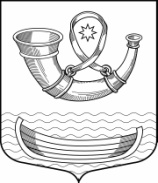 АДМИНИСТРАЦИЯМУНИЦИПАЛЬНОГО ОБРАЗОВАНИЯПАШСКОЕ СЕЛЬСКОЕ ПОСЕЛЕНИЕВолховского муниципального районаЛенинградской областиПОСТАНОВЛЕНИЕот    21 октября 2019 года                                                               №  177с.ПашаОб утверждении муниципальной программы«Оказание поддержки гражданам, пострадавшим в результате пожара муниципального жилищного фонда на территории муниципального образования Пашское сельское поселение Волховского муниципального района Ленинградской области на 2019-2020 годы»В соответствии с Федеральным законом от 06.10.03г. № 131-ФЗ «Об общих принципах организации местного самоуправления в Российской Федерации», Постановлением Правительства Ленинградской области № 407 от 14.11.2013 года, администрация муниципального образования Пашское сельское поселение п о с т а н о в л я е т:1. Утвердить муниципальную программу «Оказание поддержки гражданам, пострадавшим в результате пожара муниципального жилищного фонда на территории муниципального образования Пашское сельское поселение Волховского муниципального района Ленинградской области на 2019-2020 годы»2. Данное постановление подлежит официальному опубликованию в средствах массовой информации и размещению на официальном сайте муниципального образования Пашское сельское поселение. 4. Настоящее постановление вступает в силу на следующий день после его официального опубликования.5. Контроль за выполнением настоящего постановления оставляю за собой.Исполняющий обязанности главы администрации                                                                А.Т. КулимановИсп. Тупицына Г.В.41737